2014 m. Dainų šventė „Čia – mano namai“ 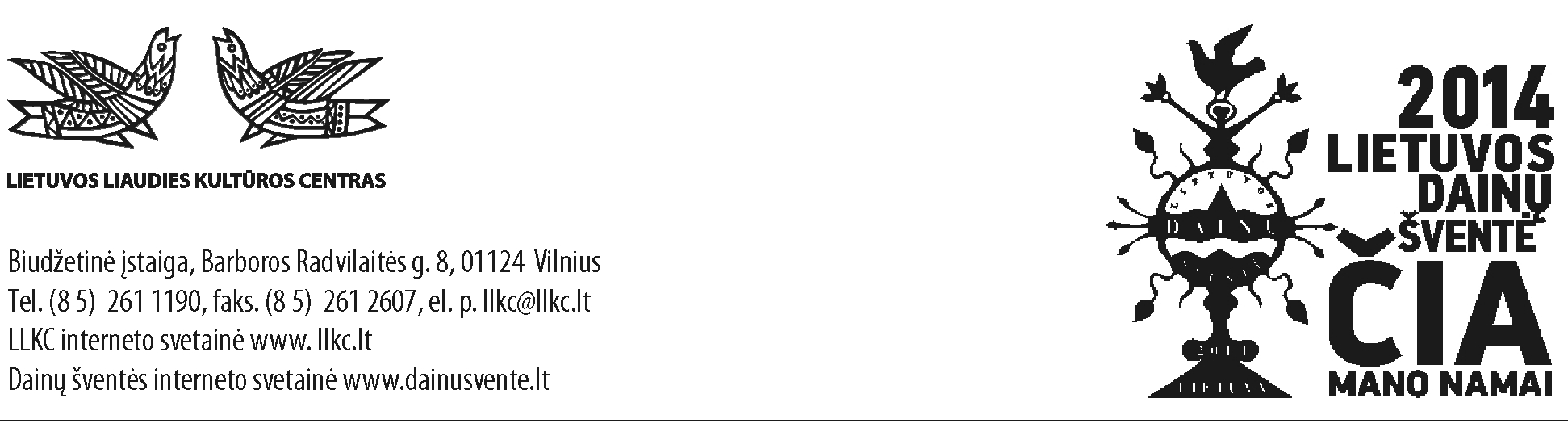 Liepos 4 d. Folkloro diena „Laimužės lemta“DIDŽIOJI SCENA „Prie Laimos stalo“ Katedros aikštėje 	Veda Vaida Galinskienė10.40 val.	Palangos m. MĖGUVA Kaži ar būsi laiminga išejus už muzikonta 11.00 val.	Skuodo r. Mosėdžio folkloro ansamblis Ir leipelė pražyda11.20 val.	Kupiškio r. KUPKĖMIS Gegutyta sodely kukovo. Gimtuvių ir krikštynų papročiai11.40 val.	Utenos r. KUPOLYTĖ (vaikų grupė) Ganaivas pabaiga – piemenėlių džiaugsmas 12.00 val.	Šilutės r. RAMYTĖ Pamariškių laimužė12.20 val.	Druskininkų m. STADALĖLĖ An skalsos ir laimės12.40 val.	Telšių r. ČIUČIURUKS Giriuo paukštielis geiduojė13.00 val.	Pasvalio r. RAGS Pasaka apie Pelenių13.20 val.	Šiaulių m. SALDUVĖ Kana ti margi dvarai 13.40 val.	Klaipėdos m. SENOLIAI Laimė – ne paukštė, nesugausi14.00 val.	Vilniaus m. DIJŪTA Laiškai iš AmerikosVeda Zita Duchovskienė14.20 val.	Neringos sav. GIEDRUŽĖ Kunigaikščio kova su Laima14.40 val.	Kauno m. DAILINGĖ Kur laimės paukščiai lizdą suka15.00 val.	Kalvarijos sav. DIEMEDIS Eisim į gužynes15.20 val.	Panevėžo m. RASKILA Kurti namai be šunų, tušti langai be vaikų15.40 val.	Vilniaus m. REKETUKAS (mažieji) Namai namučiai, kad ir po smilgaVeda Margarita Gaubytė16.00 val.	DIGNOJĪŠI iš Latvijos 16.05 val.	ETNASUPOLKA ir VYTOKI iš Baltarusijos16.10 val.	VÄIKE HELLERO ir KANNELKOND iš Estijos 16.15 val.	KARABACH iš Azerbaidžano16.20 val.	BIZOVAC iš Kroatijos 16.25 val.	SHALVA CHEMO iš Gruzijos 16.30 val.	SZÉLRÓZSA NÉPTÁNCEGYÜTTES iš Vengrijos16.35 val.	SERPANOK iš Ukrainos16.40 val.	Klaipėdos m. KURŠIŲ AINIAI Kur medaus upės tek'Veda Zita Duchovskienė17.00 val.	Kauno m. RATILĖLIS Laimūs metai 17.20 val.	Zarasų r. SELUONA Ti gerai, kur mūsų nėra17.40 val.	Vilniaus m. RADASTA Ir išėjo Jonas laimės ieškoti 2014 m. Dainų šventė „Čia – mano namai“ Liepos 4 d. Folkloro diena „Laimužės lemta“MAŽOJI SCENA „Gegutės sodas“ Bernardinų sode 	Programos apie mitinę Laimą, jos apraiškas gamtoje bei gyvenime, laimės paeiškas, lemtįVeda Albina Venskevičienė10.40 val.	Kelmės r. TADUJA Būry už vis linksmiau11.00 val.	Mažeikių r. ALKSNA Kon Dievs žadiejė... 11.20 val.	Kauno m. LINAGO11.40 val.	Biržų r. ŽEMYNA Kožnas ieška laimės sava 12.00 val.	Pasvalio r. Valakėlių vaikų folkloro ansamblis Grybų raut12.20 val.	Mažeikių r. RĖMOLEE Šeinapjūte 12.40 val.	Kaišiadorių r. Ringailių folkloro ansamblis Laimužės lemta13.00 val.	Trakų r. RADASTA Dzūkų krikščynos13.20 val.	Palangos m. KIKILIS Vilka oudega, arba laimė žaisti13.40 val.	Birštono sav. RASKILA Laimės replėm nepritrauksi14.00 val.	Kauno r. GEGUTALA, MĖTA Balta skarela, runkoj – metelaVeda Sigutė Mudinienė 14.20 val.	Marijampolės sav. ŽIBINYČIA 14.40 val.	Šilutės r. VERDAINĖ Laimė – ten kur aš gyvenu 15.00 val.	Kauno m. ŽAISA Svečias į namus – Dievas į namus15.20 val.	DIGNOJĪŠI iš Latvijos 15.30 val.	SERPANOK iš Ukrainos15.40 val.	Panevėžio m. PULKELIS Kas ty gražiai triūbijo 16.00 val.	Ignalinos r. ČIULBUTĖ Tas žmagaus gyvenimas – vienas trumpas kelalys16.20 val.	Vilniaus m. LABINGIS Gyvenimo siūlas16.40 val.	Rokiškio r. GASTAUTA Mana širdis dainuoja... Gastautoj 17.00 val.	Vilniaus m. JORĖ Iš Dargužių dainų aruodo17.20 val.	Vilniaus m. VILNIAUS ŪLA Kai dainuoji, viskas sekas 17.40 val.	Vilniaus m. VIRVYTĖ Lankynos 2014 m. Dainų šventė „Čia – mano namai“ Liepos 4 d. Folkloro diena „Laimužės lemta“MAŽOJI SCENA „Laimūs namai“ Bernardinų sode 	Programos apie namus, įkurtuves, šeimą, krikštynasVeda Violeta Židonytė10.40 val.	Elektrėnų sav. RUNGA Įkurtuvės. Namų laimė11.00 val.	Šiaulių r. KURTUOVE Sava krašta laime11.20 val.	Kauno m. SAULUVA Laimingas skaičius trys11.40 val.	Kazlų Rūdos sav.VABALKŠNĖ Motinėle, auginai ir dalužę man skyrei12.00 val.	Plungės r. VAISGAMTA Kap dėdėlė šeimyna12.20 val.	Plungės r. ŠATEIKEE Žemaitė nepardėrbsi12.40 val.	Radviliškio r. AIDIJA Įkurtuvės13.00 val.	Rokiškio r. SAULALA Savam krašti laimį atrasi13.20 val.	Varėnos r. ŽEIRIA , ŠALCINIUOSNA Įkurtuvės 13.40 val.	Molėtų r. MALKESTA Įkurtuvės 14.00 val.	Vilkaviškio r. GRAŽUPIS Laimės ir kūdikiai Veda Darius Mockevičius 14.20 val.	Varėnos r. Marcinkonių folkloro ansamblis Siratos dalia 14.40 val.	ETNASUPOLKA ir VYTOKI iš Baltarusijos14.50 val.	KARABACH iš Azerbaidžano, BIZOVAC iš Kroatijos15.00 val.	Tauragės r. JŪRUPĖ Įkurtuvės 15.20 val.	Zarasų r. Salako folkloro ansamblis Krikštynos15.40 val.	Skuodo r. Ylakių folkloro ansamblis Laimė bieg vartų atkeltė16.00 val.	 Vilkaviškio r. SŪDUVIAI Gražūs mūsų nameliai16.20 val.	Kazlų Rūdos sav. GANDRUŽIS Su paukščiais grįžta laimė 16.40 val.	Kauno m. GADULA17.00 val.	Kelmės r. RAMOČIA 17.20 val.	Kauno m. KUPOLĖ 17.40 val.	Vilniaus m. VERSMĖ Laimė būc kartu 2014 m. Dainų šventė „Čia – mano namai“ Liepos 4 d. Folkloro diena „Laimužės lemta“MAŽOJI SCENA  „Meilės klėtis“ Gedimino kalno papėdėje 	Programos apie meilės ir vedybų laimę, vestuvių papročiusVeda Janina Vileikienė10.40 val.	Druskininkų sav. RACILUKAI Dainuok dainelį – rasi ir dalalį11.00 val.	Neringos sav. AUŠRINĖ Baltu lineliu – žaliu šilkeliu – laimužėn 11.20 val.	Šiaulių r. Verbūnų folkloro ansamblis Ir pasidaboja jauna mergele11.40 val.	Jonavos r. LADUTA Neščėslyva dalalė12.00 val.	Kelmės r. JUDLĖ Kiekvienam sava laimė12.20 val.	Kaišiadorių r. NEDĖJA Ko nuvytai žalia rūta12.40 val.	Kalvarijos sav. BRUKNYČIA Pas bernelį eidama13.00 val.	Plungės r. PLATELEE Tėn vedu gyvensiau, kap do balondele13.20 val.	Alytaus r. LEVANDRA Martelės dalia13.40 val.	Ukmergės r. IEVUŽĖ Vestuvės 14.00 val.	Vilkaviškio r. LANKUPA Jau žirgeliai pakinkytiVeda Raimonda Česnauskienė14.20 val.	Skuodo r. VERETA Ėr išauša panedielis 14.40 val.	Kaišiadorių r. VERPETA Tu rūtela žalioji15.00 val.	Kėdainių r. JORIJA Kukavu geguti15.20 val.	BIZOVAC iš Kroatijos 15.30 val.	SZÉLRÓZSA NÉPTÁNCEGYÜTTES iš Vengrijos15.40 val.	Varėnos r. Žiūrų kaimo folkloro ansamblis Dav Dzievulis dalių, pas motulį valių16.00 val.	Varėnos r. NEDZINGĖ Oi tu dzieme dziemedėli16.20 val.	Panevėžio r. RINGIS Skrisk, sakalėli16.40 val.	Radviliškio r. DAINORIAI Vakaras po darbų 17.00 val.	Vilniaus m. NALŠIA Tekėk, mergele, už smuikoriaus17.20 val.	Ukmergės r. PYNIAVA Kas kam skirta, kaip įspirta 17.40 val.	Kretingos r. ŠUKUPIS Kur aug mona mergelė 2014 m. Dainų šventė „Čia – mano namai“ Liepos 4 d. Folkloro diena „Laimužės lemta“„Skalsos aruodai“ Gedimino kalno papėdėje 	Programos apie ūkio sėkmę, gausą, žemdirbystės, bitininkystės ir kt. papročiusVeda Jonas Bajoriūnas 10.40 val.	Šakių r. NOVA Vainikėli, žaliuokėli, kur aš tave dėsiu?11.00 val.	Švenčionių r. Lazdinių-Adutiškio folkloro ansamblis Parugės11.20 val.	Kauno r. VIEŠIA Pabaigtuvės 11.40 val.	Šakių r. SANTAKA Kur medžiai šlamės, ten laimė lydės12.00 val.	Utenos r. UTAUTA Kas ton laimė yr?12.20 val.	Šakių r. ŠAKIJA Rugiapjūtės pabaigtuvės12.40 val.	Telšių r. ŠATRIJA Kuoks če darbs be dainuos...13.00 val.	Zarasų r. ČIČIRYS Lyna mūka – moters dalia13.20 val.	Klaipėdos r. LAŽUPIS Sudagojom Dievo dovanas 13.40 val.	Radviliškio r. ŠEDUVA Žoline Šeduvo14.00 val.	Biržų r. SIAUDELA Man dalgela čysta plienaVeda Valdas Laurinavičius 14.20 val.	Švenčionių r. SUDOTA Rugelių lankymas14.40 val.	Švenčionių r. DOBILE Keliavo per svietų Dzievas Senelis15.00 val.	Vilniaus m. ŠALTINĖLIS Kad nameliuos laimė būtų 15.20 val.	Varėnos r. Gudžių folkloro ansamblis Tu bitela, tu darbščioji 15.40 val.	Švenčionių r. VOSILKELA Nuobaigos 16.00 val.	 Ukmergės r. DAGILĖLIS Kas gi ta laimė yr16.20 val.	 Londono lietuvių folkloro ansamblis SADUTO Laimę suradę16.40 val.	Punsko lietuvių folkloro ansamblis Ažadvintis17.00 val.	Kretingos r. GERVELĖ 17.20 val.	Vilniaus m. VILNELĖ 17.40 val.	VÄIKE HELLERO ir KANNELKOND iš Estijos 17.50 val.	SHALVA CHEMO iš Gruzijos 2014 m. Dainų šventė „Čia – mano namai“ Liepos 4 d. Folkloro diena „Laimužės lemta“I KIEMAS „Po liepa“ Gedimino kalno papėdėje 10.40 val.	Alytaus r. ŽOLYNAS, VIEVERSA Oi nėra nėra tokios šalalės11.00 val.	Telšių r. DRUJA Trys kap vyns11.20 val.	Anykščių r. Kavarsko folkloro ansamblis Tas dienelas gražumėlis, tas paukštelių skambumėlis11.40 val.	Raseinių r. DEGULĖ Kas slidesnė už ungurį12.00 val.	Ukmergės r. Taujėnų folkloro ansamblis Laimės beieškant 12.20 val.	Jonavos r. Upninkų folkloro ansamblis Gegutė puikesnė iš visų paukštelių12.40 val.	Trakų r. DIEMEDIS Kukuoj raiba gegulė13.00 val.	Klaipėdos r. VĖLINGIS Priekulės kiemas – tai didis kiemas13.20 val.	Lazdijų r. PARINKCIS Šeimos laimė13.40 val.	Širvintų r. GOJUS Gimiau – vardų atsinešiau14.00 val.	Varėnos r. VERBENA Mums teko laimė būti šeima14.20 val.	Alytaus r. SUSIEDAI Rugiapjūtės pabaigtuvės14.40 val.	Šiaulių r. MARGULIS, NESENSTANTYS ŠIRDIMI Linų darbai15.00 val.	Šilutės r. VAINUTA Bitele raibuoji, kur medų nešiuoji...15.20 val.	Tauragės r. TRAKA Geras derlius – laimingi namai15.40 val.	Varėnos r. Puvočių kaimo folkloro ansamblis Su geru daliu ir grybauc gerai...16.00 val.	Vilkaviškio r. ŠILOJAI Ant kalno akmuo, pakalnėj vanduo16.20 val.	Kėdainių r. ŽIEDUPĖ Veseliukė – nedėliukė16.40 val.	Pakruojo r. PAMŪŠIS Čia vestuvėm kvep17.00 val.	Rokiškio r. Pandėlio folkloro ansamblis Žilvytvakaris17.20 val.	Kauno r. PILIAROŽĖ Laimė čia ir dabar17.40 val.	Šiaulių m. VAIGUVA Apie Šiaurės Lietuvos žmonių Laimes-Nelaimes2014 m. Dainų šventė „Čia – mano namai“ Liepos 4 d. Folkloro diena „Laimužės lemta“II KIEMAS  „Po klevu“ Gedimino kalno papėdėje10.40 val.	Kauno r. KARKLĖ Laimė – dainas dainuoti ir į šventes nuvažiuoti11.00 val.	Klaipėdos r. ŽIOGUPIS Noma – visa laimė11.20 val.	Anykščių r. Leliūnų folkloro ansamblis Laimė ištekėti11.40 val.	Kauno r. VĖRUPĖ 12.00 val.	Zarasų r. DU SIETAI 12.20 val.	Zarasų r. Antalieptės folkloro ansamblis12.40 val.	Akmenės r. SMILTELĖ Kekveins sava laimis kalvis13.00 val.	Akmenės r. Papilės folkloro ansamblis Lioub laimingi žmonės bova13.20 val.	Akmenės r. VOLUNGĖ I nušuokau muotina nu skraita13.40 val.	Kauno m. KADUJO 14.00 val.	Vilniaus m. VILNIAUS GIJA Eisva mudu abudu 14.20 val.	Anykščių r. Svėdasų folkloro ansamblis Ruoškis, sesula14.40 val.	Anykščių r. VALAUKIS Ausk, močiute, juostelas15.00 val.	Alytaus r. RŪTA Dienavonė su daina15.20 val.	Druskininkų m. SERBENTA Laimė būc drauge15.40 val.	Jonavos r. Kulvos folkloro ansamblis Davė Dievas dalią16.00 val.	Jonavos r. Šveicarijos folkloro ansamblis Brolužėliai – kareivėliai16.20 val.	Joniškio r. RUDBALA Krauk man didį kraitelį16.40 val.	Kaišiadorių r. PRAVIENA Dėkui močiutei17.00 val.	Anykščių m. ABELĖLA Saula sodu sadina17.20 val.	Kauno m. JOTIJA Tėmyk iš kur laimė atjoja 17.40 val.	Pakruojo r. LINKAVA Graži mūsų šeimynėlė2014 m. Dainų šventė „Čia – mano namai“ Liepos 4 d. Folkloro diena „Laimužės lemta“III KIEMAS  „Prie moterų seklyčios“ Bernardinų sode 10.40 val.	Lazdijų r. RADASTĖLĖ Gera jaunam dalią turėt, jaunas dienas prisimyt11.00 val.	Jurbarko IMSRĖ Pas motinėlę11.20 val.	Kauno r. SAMYLŲ SENOLĖS Šeimos laimė Laumių slėny...11.40 val.	Marijampolės r. ŽVIRGŽDĖ Ne vien rūtelė yr kvietkelė	12.40 val.	Prienų r. STAKLIŠKĖS Laimingi tie, kurie dainuoja....13.00 val.	Prienų r. STAKLIŠKĖS Laimingi tie, kurie dainuoja....13.20 val.	Karelijos lietuvių bendruomenės folkloro ansamblis RASA13.40 val.	Švenčionių r. ATGAJA Be saulės nier šilumos, a be meilės nier gyvenimo 14.00 val.	Kauno m. SASUTALAS Apie bites14.20 val.	Varėnos r. Žilinų folkloro ansamblis Laiminga moterų vasara 14.40 val.	Vilniaus m. TYKLĖ 15.00 val.	Prienų r. GIJA Auskim, seselės, drobeles15.20 val.	Varėnos r. SANTAKA Mergelės dalia – kap rūtelė žalia     15.40 val.	Latvijos lietuvių bendruomenės jungtinis folkloro ansamblis   16.00 val.	Kazlų Rūdos sav. SŪDUONIA Laimužės lemta16.20 val.	Vilniaus m. KRIVŪLĖ Marčios dalia 16.40 val.	Vilniaus m. VILNIAUS DZŪKULIAI Kap laimė lėmė17.00 val.	Kretingos r. GRAISTUPIS Gražius paukštelius šėlka kėlpuom gauda, mergelės – meiles žuodes šauda17.20 val.	Vilniaus m. KŪLGRINDA Palaiminimo apeiga17.40 val.	Vokietijos lietuvių bendruomenės folklorinis ansamblis JORĖ2014 m. Dainų šventė „Čia – mano namai“ Liepos 4 d. Folkloro diena „Laimužės lemta“IVKIEMAS „Už kalnelio“ Bernardinų sode 10.40 val.	Kauno r. GRIEŽLĖ Apie mišką11.00 val.	Kauno m. GOŠTAUTA Jaunimo vakaras11.20 val.	Kėdainių r. SEKLYČIA Eisim į laukelį11.40 val.	Klaipėdos r. CYRULELIS To mona, vo aš tava12.40 val.	Lazdijų r. PACKAVĖLĖ Tėviškėlės atminimas man laimužę mini13.00 val.	Marijampolės sav. GIJA  Apie linus13.20 val.	Marijampolės sav. MARIJAMPOLĖS KANKLINYKAI Kas veselioj tyli, to niekas nemyli13.40 val.	Mažeikių r. AŠVIJA Trukt už vadžiu – viel iš pradžiu14.00 val.	Panevėžio r. Lokauša Oi tu, Dievi mana14.20 val.	Panevėžio r. GEGUŽRAIBĖ Linarūtės patalkė 14.40 val.	Panevėžio r. ŠILAS Jaunimo vakaruškos15.00 val.	Pasvalio r. Nairių folkloro ansamblis Linų darbai15.20 val.	Prienų r. JIEZNELĖ Atjoja Jurgis ant balto žirgo15.40 val.	Kretingos r. ŽEMČIŪGA Pondeivalis vėsėms atidoud – vėiniems nueidams, kėtėms pareidams16.00 val.	Skuodo r. BARSTYTE Tik savamė kraštė rasi laimė16.20 val.	Šakių r. ŠILUPĖ Laimužė po tėviškę vaikšto16.40 val.	Šakių r. Plokščių folkloro ansamblis Jei nėra laimės – dainoj ją surask17.00 val.	Šiaulių m. SEDULA Nepulk į vargą jauna būdama17.20 val.	Šiaulių m. AUDA Prisiminus jaunas dynas17.40 val.	Šiaulių m. SIDABRINĖ GIJA Ir atsitik tu man taip2014 m. Dainų šventė „Čia – mano namai“ Liepos 4 d. Folkloro diena „Laimužės lemta“V KIEMAS „Pievelėje“ Bernardinų sode10.40 val.	Varėnos r. LAKŠTUCIS Siratos dalia 11.00 val.	Šilalės r. VERINGA Užteks arbatas, kad tik Dievs dūtų sveikatas11.20 val.	Šilalės r. Žadeikių pagrindinės mokyklos folkloro ansamblis Je bus žadieta – bus kap unt stala padieta11.40 val.	Telšių r. SPIGĖNS Laimė nutekėjimo	13.00 val.	Šiaulių r. GILVETA Tekėk, mergeli, tu už muni13.20 val.	Varėnos r. Margionių kaimo folkloro ansamblis Motulės dalia13.40 val.	Ukmergės ULYČIA Skrisk dainužėle į Lietuvėlę14.00 val.	Ukmergės SIEMANYS Paviliojau bernelį14.20 val.	Raseinių r. Girkalnio folkloro ansamblis Jaunystė ta ne amžina14.40 val.	Visagino m. KRUSNĖ Laimes buveine – liepa15.00 val.	Trakų r. GELUŽĖLĖ Paskutinį vakarėlį15.20 val.	Vilniaus m. KADAGYS 15.40 val.	Vilniaus m. RASODA An tėvulio dvaro16.00 val.	Vilniaus m. VARANGĖ Dalia, dalałė, laukiu bernelio16.20 val.	Lazdijų r. RIECIMĖLIS Nutekėjimo laimė16.40 val.	Alytaus r. DĖDĖS IR DĖDIENĖS Kur laimė, ty ir meilė, kur meilė, ty ir laimė17.00 val.	Vilniaus m. VIJA Par motulį augau, vargo neragėjau ...17.20 val.	Vilniaus m. SADAUJA Yra laimė šiam pasauly...17.40 val.	Vilniaus m. LAUKIS Oi, Dievi mana2014 m. Dainų šventė „Čia – mano namai“ Liepos 4 d. Folkloro diena „Laimužės lemta“MUZIKANTŲ KERTĖ prie Bernardinų sodo vartų. 10.40 val.	Lazdijų r. DZIEDUKAI11.00 val.	Druskininkų sav., Romas Dudzinskas11.10 val.	Zarasų r. Antalieptės kaimo kapela11.25 val.	Jonavos r. Bronius Kaminskas 11.35 val.	Jurbarko r. SANTAKA11.50 val.	Kėdainių r., Artūras Ruša12.00 val.	Zarasų r. Samanių tradicinės muzikos kapela12.15 val.	Panevėžio r., Vytautas Žilinskas 12.25 val.	Kauno r. Vandžiogalos tradicinė kapelija12.40 val.	Molėtų r., Vilius Dranceika ir Viltautas Dranceika12.55 val.	Utenos r., Kęstutis Čiauška 13.05 val.	Panevėžio r. RUDENĖLIS13.25 val.	 Napoleonas Skeiverys13.35 val.	Šiaulių r. kultūros centro instrumentinio folkloro grupė13.50 val.	Kupiškio r., Edvardas Kareiva ir Alfredas Buška 14.00 val.	Švenčionių r. STRŪNAIČIO KAPELA14.15 val.	Molėtų r., Marijonas Dikas 14.25 val.	Lazdijų r. ANŪKUCIAI14.40 val.	Šiaulių r., Julius Urbietis14.50 val.	Švenčionių r., Dainė Stanislava Rumbutytė ir Eitvydas Rakauskas, Steponas Breidokas 	15.00 val.	Utenos r. UNTYTE	 15.20 val.	Utenos r., Povilas Matulis 15.30 val.	Švenčionių r. Adutiškio kapela15.50 val.	 Šiaulių r., Jadvyga Žaromskienė16.00 val.	Utenos r., Kęstutis Čiauška 16.10 val.	Zarasų r. SALAKO MUZIKANTAI	16.30 val.	Molėtų r., Algimantas Mieliauskas 	16.40 val.	Utenos r., Kazimieras Streikus ir Kristina Streikutė16.55 val.	Kupiškio r., Edvardas Kareiva ir Alfredas Buška17.05 val.	Vilniaus m. DUJA17.25 val.	Varėnos r., Pranas Ulbinas ir Danielius Taraila 17.40 val.	Telšių r. RATAA2014 m. Dainų šventė „Čia – mano namai“ Liepos 4 d. Folkloro diena „Laimužės lemta“MUZIKANTŲ KIEMAS skverelyje Gedimino kalno papėdėje 10.40 val.	Zarasų r. CINKELIS11.00 val.	Jonavos r., Mykolas Kručas 11.10 val.	Jurbarko r. SMALINĖ11.25 val.	Kėdainių r., Robertas Dubinka 11.35 val.	Širvintų r., Michail Jaršov 11.45 val.	Ukmergės r. Želvos armonikierių ansamblis 	12.05val.	Jonas Rimkus12.15 val.	Zarasų r. Smalvų tradicinės muzikos kapela12.35 val.	Pakruojo r., Alvydas Čepauskas 12.45 val.	Švenčionių r. Vidutinės kapela13.00 val.	Šiaulių r., Petras Grinius, Zita Atstopienė 13.20 val.	Šiaulių r. Bazilionų instrumentinė grupė13.35 val.	Kupiškio r., Algimantas Muraška13.45 val.	Kelmės r. Pakražančio tradicinė kapela 14.00 val.	Prienų r., Adolfas Tamošiūnas 14.10 val.	Širvintų r., Jonas Romaška14.20 val.	Švenčionių r. SAVAS KAMPAS14.45 val.	Pakruojo r., Jonas Zinkevičius 14.55 val.	Širvintų r., Stepas Pranskevičius 15.05 val.	Utenos r., Žaimantas Musteikis 15.15 val.	Šiaulių r., Julius Urbietis, armonika 15.25 val.	Švenčionių r. KAIMYNAI15.40 val.	Šiaulių r., Algirdas Dilinskis15.50 val.	Tauragės r. VELNIO TUZINAS 16.05 val.	Varėnos r., Stasys Junda 16.15 val.	Zarasų r. Antazavės kaimo kapela16.30 val.	Širvintų r., Stepas Pranskevičius 16.40 val.	Utenos r. MUZIKONTAI IŠ PA UTENAS17.00 val.	Utenos r., Kazys Mackonis17.10 val.	Jurbarko r. ERŽVILKO BANDONIJA17.30 val.	Molėtų r., Kęstutis Kuzmickas17.40 val.	Zarasų r. ČIR-VIR-VYRAI  				2014 m. Dainų šventė „Čia – mano namai“ Liepos 4 d. Folkloro diena „Laimužės lemta“ „Vaikų atšlaimas“ Vaikų folkloro ansamblių programos, žaidimai, varžytuvės11.00 val.	Klaipėdos m. SMELTUŽĖ Kai aš mažas buvau11.20 val.	Raseinių r. RASEIKĖLĖ Iš močiutės skrynios 11.40 val.	Žaidimai, rateliai: Palangos m. KIKILIS (vedėjas Kazimieras Eglynas), Telšių r. ČIUČIURUKS (vedėja Aušrinė Beržytė)12.00 val.	Klaipėdos m. ALKIUKAI Vaikų laimė 12.20 val.	Klaipėdos m. KURŠIUKAI Taiso giružėje paukšteliai svodbą12.40 val.	Žaidimai, rateliai: Klaipėdos m. KURŠIUKAI13.00 val.	Šiaulių m. ČIUTULIS Lai mudu, kad tik abudu 13.20 val.	Jurbarko r. ŠEBUKAI Mūs kaime laimi dainas dainuo, o nelaimi – patvory dejuo13.40 val.	Žaidimai, rateliai: Jurbarko r. ŠEBUKAI (vedėja Rugilė Kelpšaitė), Šiaulių m. ČIUTULIS (vedėja Ieva Žiuraitytė)14.00 val.	Panevėžio r. RINGUŽIS Atvarem unt pūdymėlia14.20 val.	Pasvalio r. Narteikių vaikų folkloro ansamblis Laimę nešantys paukščiai14.40 val.	Žaidimai, rateliai: Jonavos r. RAMTATUKAI (vedėjai Ernestas ir Erikas Mazūrai), Panevėžio r. Miežiškių RINGUŽIS, Pasvalio r. Narteikių vaikų folkloro ansamblis15.00 val.	Molėtų KUKUTIS Vaikų Velykėlės15.20 val.	Zarasų ČIŪTA Ką paukšteliai gražiai gieda15.40 val.	Žaidimai, rateliai: Zarasų ČIŪTA (vedėjai: Leonardas Varanavičius, Ignas Žvirblis, Karolis Dimitrevičius, Matas Gaidys, Emilija Gaidytė, Ugnė Tokoriovaitė, Rasa Černiauskaitė), Molėtų KUKUTIS, Varėnos vaikų folkloro ansamblis (vedėjas Domantas Taukinaitis)16.00 val.	Kauno m. ŠILINUKAI Šilo buveinė16.20 val.	Kauno r. GEGULĖ Žiemos šauktuvės – oželio diena16.40 val.	Žaidimai, rateliai: Kauno m. BITULA, ŠILINUKAI, SAULUVA, DAILINGĖ (vedėjai Julija Garnytė, Deivydas Gaubys, Rapolas Diržinauskas), Kauno r. GEGULĖ (vedėjai Kamilė Kaluinaitė, Benediktas Valatka)17.00 val.	Šiaulių r. GERVIKI Kaip pasiklosi – taip išmiegosi17.20 val.	Mažeikių r. RĖMOLIOKAA Paukštiu veselė17.40 val.	Žaidimai, rateliai: Šiaulių r. GERVIKI (vedėja Karolina Lubytė), Mažeikių r. Sedos RĖMOLIOKAA (vedėja Augustė Joneikytė), Mažeikių ALKSNIOKA (vedėjai Aleksandras Godelis, Monika Kaminskaitė)2014 m. Dainų šventė „Čia – mano namai“ Liepos 4 d. Folkloro diena „Laimužės lemta“I VAIKŲ KIEMAS10.40	Alytaus r. SUSIEDUKAI Sekminės11.00	Švenčionių r. ERŠKETĖLIS Apie paukštelius i bitelas 11.20	Kėdainių r. SMILGELĖ Buvu senelis i senelė11.40	Rokiškio r. BITULA Duok, Dieve, pagadų, piemenėliam vygadų12.00	Širvintų r. ŽELMENĖLIAI Vaikystė – linksmus čėsus12.20	Kelmės meno mokyklos folkloro ansamblis Mūsų laimė 12.40	Kupiškio r. VIJUNYTĖ Skudučių ir ragų takais...13.00	Panevėžio r. VELŽIUKAI Debesų ganymas13.20	Prienų r. JIEZNELĖ Vyturio diena13.40	Kauno r. ALTONĖ Ei nėra niekur tokių sodužėlių...14.00	Kauno m. LYGUTĖ 14.20	Kėdainių r. PĖDELIS Mažas piemenėlis14.40	Pakruojo r. RATINĖLS Žaidimai kieme15.00	Ukmergės r. Sližių vaikų ir jaunimo folkloro ansamblis 15.20	Pasvalio r. LINELIS Laimė būti jaunam15.40	Biržų r. DIJŪTA Tė gražums paukštelių, tė skambums giesmelių 16.00	Jurbarko r. IMSRIUKAI Piemenų šėlionės16.20	Vilniaus m. DEBESĖLIAI 16.40	Raseinių r. Ariogalos gimnazijos folkloro klubas Ei niekur nėra...17.00	Kretingos r. KEILELĖ Pėlna tieviškė gerybių ė neregietų linksmybių17.20	Jonavos r. RAMTATUKAI Skrisk skrisk, bitute17.40	Kazlų Rūdos sav. SŪDUONIUKAI Piemenėlių laimė2014 m. Dainų šventė „Čia – mano namai“ Liepos 4 d. Folkloro diena „Laimužės lemta“II VAIKŲ KIEMAS10.40	Šilalės r. ŪPA UZBUONS Patalkiai (pamašinaučiai)11.00	Širvintų r. DAGILĖLIS Tu, liepela, tūta, tūta11.20	Varėnos kultūros centro vaikų folkloro ansamblis Jurginės11.40	Švenčionių r. SAULAŁĖ Kap gera pabūcie rozam i pasbovycie12.00	Pasvalio r. JIEŠMENĖLIS Piemenų išdaigos12.20	Visagino m. RADASTĖLĖ Sekminių kupolius – piemenų bolius 12.40	Lazdijų r. BITELĖ Tėvulio sodelin, močiutės svirnelin13.00	Utenos r. SIETYNAS Laimė gyventi tėvų šalelėj13.20	Zarasų r. SAULALA 13.40	Švenčionių r. AUŠRELA Sveiki, sulauki Velykų ryto 14.00	Pakruojo r. NAUJAPAMŪŠIS Išmėgysiu Jūsų laimę 14.20	Kaliningrado lietuvių bendruomenės vaikų folkloro ansambliai: RŪTELĖ, GINTARĖLIS, BERŽYNĖLIS, LIEPONA, NADRUVĖLĖ 2014 m. Dainų šventė „Čia – mano namai“ Liepos 4 d. Folkloro diena „Laimužės lemta“„Jaunimo kiemas“Jaunimo folkloro ansamblių programos, žaidimai varžytuvėsVeda Artūras Sinkevičius10.40 val.	Kauno m. GILĖ Juškų dainos 11.00 val.	Kauno m. BITULA Jaunimo gegužinė 11.20 val.	Šokiai, žaidimai, varžytuvės: GILĖ ir BITULA11.50 val.	Kauno r. SERBENTĖLĖ Piemenys: maži ir dideli 12.10 val.	Vilniaus m. REKETUKAS (paaugliai) Namai namučiai, kad ir po smilga 12.30 val.	Šokiai, žaidimai, varžytuvės: SERBENTĖLĖ ir REKETUKAS13.00 val.	Vilniaus m. DOLIJA Pas tėvučius augu 13.20 val.	Šilalės r. GERS SMUOKS, SMUOKIUKA Laimings visad ras puorą Veda Eglė Mankevičienė 13.40 val.	Šokiai, žaidimai, varžytuvės: DOLIJA ir ČIUČIURUKS, GERS SMUOKS, SMUOKIUKA 14.10 val.	Zarasų r. RAMTATŪRIS Berno „įrašymas“  į jaunimą, pančio atrišimas 14.30 val.	Mažeikių r. ALKSNIOKA Vakaa vakus augėn14.50 val.	Šokiai, žaidimai, varžytuvės: RAMTATŪRIS ir ALKSNIOKA15.20 val.	Vilniaus m. ŽELMUO Iš tėvų namelių – svetimon šalelėn15.40 val.	Vilniaus m. RATILIO Oi an kalno krasna liepa 16.00 val.	Šokiai, žaidimai, varžytuvės: RATILIO, ŽELMUO ir RATILĖLIS16.30 val.	Vilniaus m. PORINGĖ Jei nesiseka lošti – meilėj pasiseks16.50 val.	Vilniaus m. MINDRĖ Kaip linelius sėjau... 	17.10 val.	Šokiai, žaidimai, varžytuvės: MINDRĖ, PORINGĖ, LINAGO 2014 m. Dainų šventė „Čia – mano namai“ Liepos 4 d. Folkloro diena „Laimužės lemta“„Išminties krikštasuolė“ Bernardinų sodo retųjų žolynų darželyje po ąžuolais.Pokalbiai su žymiausiais folkloro pateikėjais, pasakotojų pasirodymai, pasakų apie laimę konkursasVeda Gražina Kadžytė 11.00 val.	 Ryto metas su ŠEDUVOS BABA Emilija Brajinskiene ir: kitais aukštaičiais – vyriausia dienos pasakotoja Vanda Urbanavičiene [90 m.] iš Ukmergės, anykštėne Maryte Mikėniene, svėdasiške Irena Guobiene, švenčioniškiais Andrium Navicku, Algirdu Breidoku, panevėžiškiais Dovydu Butkum ir Martynu Malinausku,  ukmergiške  Vilma Sabaliauskiene, kitais  rytinės Lietuvos žmonėmis.12.30 val. 	Margas pusvalandis su vaikais – pasakų kūrėjais: vilnietėmis  Patricija Oginskaite,  Rugile Šeštokaite, Inga Puriuškyte. Lauksime pirmųjų Laimės tako keliautojų [ši kelionė tęsis iki 18 val].13 val. 	Vidurdienio valanda su  Vilnelės ansamblio dalyviais Janina Kukiene, Danguole Kazlauskiene, Birute Namajūniene, Marija Arasimavičiene, Aldona Dūdėniene, Gintautu Strockiu ir kt.  Dalyvauja jonaviškis Justinas Diržinskas, Regina Urbienė iš Kauno rajono, Gerutė Davydavičienė ir Vytas Davidavičius iš Prienų. Viešnia – patarlių ir liaudies etiketo  žinovė dr. Lilija Kudirkienė.14 val.	 Margas pusvalandis su Tautosakos Medaus nominacijos laureatais:  fizike Edita Meškuotiene, geologu dr. Vytautu Skuodžiu, žurnaliste Aldona Kačerauskiene, bibliotekininke Marta Juškaitė, lituanistu Rytu Tamašausku ir Laimės tako keliautojais.14.30 val.  	Popiečio valanda su šeimų tautosakos paveldo saugotojomis dzūke Marija Liugiene, aukštaite Janina Vileikiene Eugenijos Šimkūnaitės fondo, Vilniaus kraštiečių klubų nariais, Laimės tako keliautojais.15.30 val. 	Pavakario valanda su Janina Bubeliene ir Eufemija  Jonavičiene iš Sedos, Birute Petkiene ir Dalia Kasčioniene iš  Palangos, Albina Stase Lukošaitiene iš Kazlų Rūdos, Irena Kriauziene ir Vida Sederevičiene iš Plokščių bei kitais pateikėjais iš vakarinio Lietuvos krašto – Mažosios Lietuvos, Sūduvos, Žemaitijos. 16.30 val. 	Ramuvos metas su Venantu Mačiekum  ir kitais ramuviškiais – prisiminimai, tautosaka iš 1970-1995 m. Vilniaus universiteto ramuvos kompleksinių kraštotyros ekspedicijų. 2014 m. Dainų šventė „Čia – mano namai“ Liepos 4 d. Folkloro diena „Laimužės lemta“„Žolynų daržas“	Žolelių, gydymo ir grožio priemonių, žinių apie sveikatą pristatymas, teminės ansamblių programosVeda Rita Balkutė, Kęstutis Volkus 11.00 val.	Panevėžio r. ULYČIA Saulala tekėja11.30 val.	Varėnos r. Sarapiniškių folkloro ansamblis Jono žolałės tai sveikatėłėŽolininkų pamokymai ir parodymai „Ką žolynai kalba apie Laimę“12.00 val.	Keletas receptų, sugrąžinančių Laimę, Jadvyga BalvočiūtėTrejos devynerios, Ramūnas DaugėlavičiusKą kalba gaurometis, Aušrinė Šėmienė13.00 val.	Laimė – tai sveikata ir grožis, Zofija TikuišienėArbata jaunystei ir sveikatai,Rasa ŠimonienėKokios žolės Vilkyškiuose gydo ir atneša Laimę, Vilkyškių bendruomenė14.00 val.	Žolelių mišinys „Laimė“,Marius LasinskasŠimtas žolelių Laimei ir sveikatai, Nijolė MakiejevienėŠvenčionių krašto laimės žolės, Rasa Breidokienė15.00 val.	Kauno r. SEDULA Žolynai kalba apie laimę15.20 val.	Panevėžio r. MARGUTIS Augo kiemi dagilėlis 15.40 val.	Biržų r. Anglininkų ir Užušilių folkloro ansamblis Darželėlė, žolinėlė – vis gražumėls16.00 val.	Kap rast paparco žiedą. Laimės gėlės, Rita BalsevičiūtėLėmė Laimužė gyvenimą ilgą, Adelė KaraliūnaitėKelias, kuriuo einant pasiekiama Laimė, Jonas Gvildys17.00 val.	Kaip užkalbėti Laimę? Regina Rabcevičienė Panevėžio žolininkių „Laimės arbata“, Vilija ŠaparnienėKuo kvepia augalai ir ką jie lemia, Birutė Karpavičienė, Jolita RadušienėTarpučių čeraunykės ir jų „aptiekos“ žolės, „Čeraunykių aptieka“12.00–18.00 val. Burtai: Kaip surasti savo Laimę2014 m. Dainų šventė „Čia – mano namai“ Liepos 4 d. Folkloro diena „Laimužės lemta“„Laimos pirtis“	Senovinės pirties įrengimas, programos, paskaitos apie pirties ir jos aplinkoje vykusias tradicijas, mokymai, pirties procedūrosProgramos rengėjai – Viktorija Bučelytė-Kačerauskienė, Jonas KariniauskasŽolynų pirtis11.00 val.	Pirmo garo ritualas, Liudas Peseckas12.00 val.	Laimos pirtis, Viktorija Bučelytė-Kačerauskienė13.00 val.	Pirmo garo ritualas, Liudas Peseckas14.00 val.	Pertrauka15.00 val.	Laumių pirtis, Birutė Masiliauskienė 16.00 val.	Vaikų pirtis, Viktorija Bučelytė-Kačerauskienė17.00 val.	Prausynų pirtis, Viktorija Bučelytė-KačerauskienėVilnonė pirtis11.00 val.	Pirmo garo ritualas, Jonas Kariniauskas12.00 val.	Vyrų pirtis, Jonas Kariniauskas13.00 val.	Pirmo garo ritualas, Jonas Kariniauskas14.00 val.	Pertrauka15.00 val.	Druskos pirtis, Jonas Kariniauskas16.00 val.	Pirmo garo ritualas, Liudas Pleseckas17.00 val.	Vyrų pirtis, Saulius DavidavičiusDirbtuvės11.00 val.	Vantų rišimas, Sigitas Barysas12.00 val.	 Kaukių gamyba,Milda Kregždė13.00 val.	Muilo gamyba, Mindaugas Makutėnas14.00 val.	Vantų rišimas, Paulius Klapatauskas15.00 val.	Veido kaukių gamyba, Milda Kregždė16.00 val.	Muilo gamyba, Mindaugas Makutėnas17.00 val.	Vantų rišimas, Sigitas Barysas18.00 val.	Kaukių gamyba, Milda KregždėPaskaitos ir koncertai11.00 val.	Lietuviškos pirties istorija, Paulius Klapatauskas12.00 val.	Pertrauka13.00 val.	Vantos ir žolynai lietuviškoje pirtyje, Birute Masiliauskienė 14.00 val.	Širvintų r. SAVINGĖ Pirtela, skaistink mani14.30 val.	Pirtis lietuvių tautosakoje, Dainius Razauskas15.00 val.	Pirtis – virsmas, Aleksandras Žarskus16.00 val.	Utenos r. KUPOLYTĖ Atajai svietan ir dalių atsinešei17.30 val.	Pirtis – vartai į gyvenimą, Jurga ŠvedienėArbatinė veiks 11.00–20.00 val.Arbatą virs: Aušrinė Šėmienė, Gabriele Blizikaitė, Laima Šlekienė, Roberta Šiaulytė, Kristina Ana TriponytėMugė veiks 11.00–20.00 val. Vantos, žolelės, geldos, samčiai, kubiliukai, muilas, pirtiniai gintaro gaminiai, kaukės, tepaliukaiSiūlys: Algirdas Juškevičius, Rolandas Žalimas, Mindaugas Makutėnas, Aušrinė Šėmienė, Silvija Juknevičienė2014 m. Dainų šventė „Čia – mano namai“ Liepos 4 d. Folkloro diena „Laimužės lemta“„Laumių lieptas“ Bernardinų sode, prie VilnelėsSkalbimo, mušimo kultuvėmis, drobių mirkymo (žlugto), drobių tiesimo, kilpučių siuvimo, geldelių skobimo, pagaliukų drožimo darbai, būrimas iš siūlo, muilo virimas ir pan.Lieptą sergsti Nijolė Černevičienė ir Šakių r. Patašinės vaikų folkloro ansamblis UŽNOVIETIS	 13.00 val.	Šakių r. UŽNOVIETIS Apie linų balinimąDarbų demonstravimas, mokymai, rateliai, šokiai 14.00 val.	Kupiškio r. TYRULYS Kėp laumas lauminėjo Mušimo kultuvėmis pratybos 15.00 val. 	Pagėgių sav. KAMANA Laimingi marškiniaiMįslės, pasakojimai, užduotys16.00 val. 	Pasvalio r. TATULA Šv. Jono laimė Burtai 17.00 val. 	Panevėžio r. KULTUVĖ Žaliam sode Pavakarojimas2014 m. Dainų šventė „Čia – mano namai“ Liepos 4 d. Folkloro diena „Laimužės lemta“„Moterų seklyčia“ Bernardinų sodas, palapinė	Paskaitos, mokymai, konsultacijos apie tautinį kostiumą, jo dėvėseną, priežiūrą, plaukų šukavimą ir pan.10.00 val.	Tautinių kostiumų dėvėsena ir priežiūra – skalbimas, valymas, saugojimas, taisymas, Danutė Keturakienė (ir konsultacija)11.00 val.	Merginų ir moterų galvos apdangalai bei papuošalai, Teresė Jurkuvienė11.30 val.	Gyvas demonstravimas: tradiciniai plaukų pynimo būdai; nuometų, nuometėlių, skarų rišimo būdai13.00 val.	Dzūkių moterų kostiumas, Diana Tomkuvienė 13.30 val.	Aukštaičių moterų kostiumas, Lina Vilienė14.00 val.	Konsultacijos apie aukštaičių ir dzūkių kostiumą14.30 val.	Tradicinė plaukų priežiūra ir grožio priemonės, Rita Balkutė15.00 val.	Klaipėdiškių moterų kostiumas, Elena Matulionienė15.30 val.	Suvalkiečių moterų kostiumas, Asta Vandytė16.00 val.	Žemaičių moterų kostiumas, Zita Baniulaitytė16.30 val.	Konsultacijos apie žemaičių, suvalkiečių ir klaipėdiškių kostiumus 17.00 val.	Drabužis mitologijoje, Dainius Razauskas17.30 val.	Tradicinių juostų ornamento simbolika, Vytautas Tumėnas2014 m. Dainų šventė „Čia – mano namai“ Liepos 4 d. Folkloro diena „Laimužės lemta“„Vyrų kalvė“ Bernardinų sode, prie „Rotondos“Mokymai, konsultacijos apie namų statybą, meistrystę, aludarystę, muzikavimą, medžioklę, žvejybą ir kt.Programos rengėja Lina BukauskienėVeda Algirdas Breidokas, 10.30–19.00 val.Tradiciniai namų, klėčių, klojimų statybos būdai, Romas Valantis, Saulius Sakalas (Naujoji Akmenė)Tradicinė medžioklė, Antanas Truskauskas (Molėtų r.)Tradicinės akmentašystės paslaptys, Mindaugas Gricius (Vilnius)Tradiciniai žvejybos būdai. Patiekalai iš žuvies, Algis Mašalas, Ademaras Bugailiškis (Ignalinos r.)Luotų skobimas, Česlovas Talačka (Ukmergė)Tradiciniai alaus gamybos būdai, Stasys Šernas (kilęs iš Biržų r., Medeikių km.)Statinių, kubilų, duonkubilių gamyba, Vitalius Striuogaitis (Marijampolė)Vaikų ugdymo priemonės. Žaislų gamyba, Algirdas Juškevičius (Varėna), Edmundas Jazgevičius, Virgilijus Adomavičius (Vilnius)Grūdų malimas, viso grūdo miltų blynai, duonos kepimas, VšĮ „Senasis Ramygalos malūnas“ (Panevėžio r.)Tradicinė barzdaskutystė, VšĮ „Barzdaskučiai“ (Vilnius)Šakių r. NOVOS vyrai plaka dalgius, pasakoja apie sėtuvių gamybą, papročius, rodo, kaip sėti Lietuvos liaudies kultūros centrasBarboros Radvilaitės g. 8, LT-01124, Vilniustel. (8 5) 261 11 90, faks. (8 5) 261 26 07e. p. llkc@llkc.lt, interneto svetainė http://llkc.ltDainų šventės interneto svetainė http://dainusvente.lt